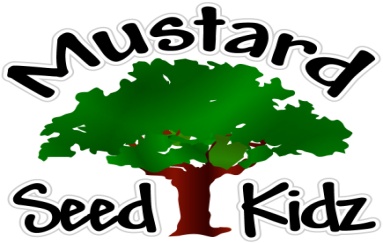 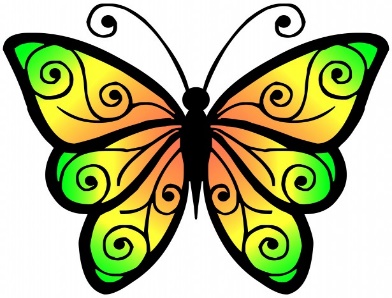 August 10th-14thBreakfastMondayTuesdayTuesdayWednesdayThursdayFridayBreakfastMulti-Grain Chex CerealFruit CocktailMilkMulti-Grain Cheerios Cereal Sliced PeachesMilkMulti-Grain Cheerios Cereal Sliced PeachesMilkMulti-Grain English Muffin w/JellyTropical Fruit MilkMulti-Grain Kix Cereal PearsMilkMulti-Grain Biscuits  Pineapple MilkLunchBaked Ziti w/Meat SauceSliced CarrotsPineappleMilkBaked Ziti w/Meat SauceSliced CarrotsPineappleMilkChicken NuggetsMixed VegetablesApple SlicesMilkCorn DogBaked BeansSliced PeachesMilkMexican Chicken Casarole Sweet CornDiced PearsMilkPeperoni PizzaFresh BroccoliMandarin OrangesMilkSnackWheat ThinsPeperoniCheez-ItzApplesauceCheez-ItzApplesaucePretzelsString CheeseChex MixRaisinsAnimal CookiesYogurt